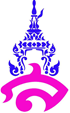 แผนการจัดการเรียนรู้ที่ 5หน่วยการเรียนรู้ที่ 1  ลำดับจำกัดและอนุกรมจำกัด	เรื่อง อนุกรมเรขาคณิตวิชา คณิตศาสตร์เพิ่มเติม 5  (ค33201)			กลุ่มสาระการเรียนรู้คณิตศาสตร์ชั้นมัธยมศึกษาปีที่ 6  ภาคเรียนที่ 1  		ปีการศึกษา 2560	เวลา 1 คาบ                  ผู้สอน อาจารย์เกตุม  สระบุรินทร์ผลการเรียนรู้	1. เข้าใจความหมายของลำดับและหาพจน์ทั่วไปของลำดับจำกัด	2. เข้าใจความหมายของลำดับเลขคณิต และลำดับเรขาคณิตหาพจน์ต่าง ๆ ของลำดับเลขคณิตและลำดับเรขาคณิต และนำไปใช้	3. เข้าใจความหมายของผลบวก n พจน์แรกของอนุกรมเลขคณิตและอนุกรมเรขาคณิต หาผลบวก n พจน์แรกของอนุกรมเลขคณิตและอนุกรมเรขาคณิตโดยใช้สูตรและนำไปใช้	4. ใช้วิธีการที่หลากหลายแก้ปัญหา	5. ใช้ความรู้ ทักษะ และกระบวนการทางคณิตศาสตร์และเทคโนโลยีในการแก้ปัญหาในสถานการณ์ต่าง ๆ ได้อย่างเหมาะสม	6. ให้เหตุผลประกอบการตัดสินใจ และสรุปผลได้อย่างเหมาะสม 	7. ใช้ภาษาและสัญลักษณ์ทางคณิตศาสตร์ในการสื่อสาร การสื่อความหมาย และการนำเสนอ ได้อย่างถูกต้องและชัดเจน 	8. เชื่อมโยงความรู้ต่าง ๆ ในคณิตศาสตร์และนำความรู้ หลักการ กระบวนการทางคณิตศาสตร์ไปเชื่อมโยงกับศาสตร์อื่น ๆ	9. มีความคิดริเริ่มสร้างสรรค์จุดประสงค์การเรียนรู้	1. อภิปรายความหมายของผลบวก n พจน์แรกของอนุกรมเรขาคณิตได้	2. อธิบายการหาผลบวก n พจน์แรกของอนุกรมเลขคณิตโดยใช้สูตรและนำไปใช้ได้	3. ตระหนักถึงความสมเหตุสมผลของคำตอบจากการคำนวณและการแก้ปัญหาได้	4. ทำงานเป็นระเบียบเรียบร้อย รอบคอบ และมีความเชื่อมั่นในตนเอง	5.  การให้เหตุผล การสื่อสาร การสื่อความหมาย การนำเสนอและการเชื่อมโยงหลักการความรู้ทางคณิตศาสตร์กับศาสตร์อื่น สาระสำคัญ	อนุกรมเรขาคณิต คือ ผลบวกของพจน์ทุกพจน์จากลำดับเรขาคณิตสาระการเรียนรู้	ด้านความรู้		- ความหมายของผลบวก n พจน์แรกของอนุกรมเรขาคณิต- หาผลบวก n พจน์แรกของอนุกรมเลขคณิตโดยใช้สูตรและนำไปใช้ได้- ความสมเหตุสมผลของคำตอบจากการคำนวณและการแก้ปัญหาได้ด้านทักษะ/กระบวนการ		- การให้เหตุผล การสื่อสาร การสื่อความหมาย การนำเสนอและการเชื่อมโยงหลักการความรู้ทางคณิตศาสตร์กับศาสตร์อื่นด้านคุณลักษณะอันพึงประสงค์		- มีระเบียบเรียบร้อย รอบคอบ และมีความเชื่อมั่นในตนเองด้านสมรรถนะ		- ความสามารถในการสื่อสาร		- ความสามารถในการคิด 		- ความสามารถในการแก้ปัญหากิจกรรมการเรียนรู้		กิจกรรมนำเข้าสู่บทเรียน		สนทนาเกี่ยวกับอนุกรมเลขคณิตและวิธีการพิสูจน์เพื่อให้ได้มาซึ่ง      Sn =  (2a1+ (n-1) d)   หรือ Sn =  (a1+an)		กิจกรรมพัฒนาผู้เรียน	1. ให้นักเรียนหาผลบวกของอนุกรม 2, 4, 8, 16, …, 1,024 ว่ามีค่าเท่าใด	2. อาจารย์ถามว่าการหาผลบวกของ 2, 4, 8, …, 1,024 มีทั้งหมดกี่พจน์	3. ถ้าต้องการหาผลบวกของ 2, 4, 8, 16, … จนถึงพจน์ที่ 100 หรือมากกว่า 100 นักเรียนคิดว่านักเรียนจะใช้เวลานานเท่าใดในการหาคำตอบ	4. เพื่อทำให้การหาผลบวกหรืออนุกรมเรขาคณิตใด ๆ เร็วขึ้นนักเรียนมีวิธีอย่างไรในการหาคำตอบ	5. อาจารย์และนักเรียนช่วยกันหาผลบวก n พจน์แรกของอนุเรขาคณิต จนได้สูตร Sn = 	   หรือ Sn = a1-an r หรือ Sn = 	6. เปรียบเทียบการหาผลบวก n พจน์แรกของอนุกรมเรขาคณิต โดยการบวกไปเรื่อย ๆ กับการใช้สูตรว่าคำตอบที่ได้เป็นอย่างไร วิธีไหนที่เร็วกว่ากัน	7. อาจารย์ยกแถบตัวอย่างการนำผลบวก n พจน์แรกของอนุกรมเลขคณิตและอนุกรมเรขาคณิตไปใช้ในการแก้ปัญหา	8. ให้นักเรียนศึกษาตัวอย่างที่เกี่ยวข้องในหนังสือเรียน วิชาคณิตศาสตร์เพิ่มเติม เล่ม 6 สสวท	9. อาจารย์อธิบายว่าลำดับบางลำดับอาจไม่ใช่ลำดับเลขคณิตหรือลำดับเรขาคณิต ดังนั้นจะใช้สูตรผลบวก n พจน์แรกของอนุกรมเลขคณิตหรืออนุกรมเรขาคณิตไม่ได้	10. อาจารย์ติดแถบตัวอย่างการหาอนุกรมที่ไม่ใช่อนุกรมเลขคณิตหรืออนุกรมเรขาคณิตบนกระดาน	11. ให้นักเรียนศึกษาตัวอย่างในหนังสือเรียนเพิ่มเติม	12. ให้นักเรียนทำแบบฝึกหัด หนังสือเรียน วิชาคณิตศาสตร์เพิ่มเติม เล่ม 6 สสวท	13. อาจารย์และนักเรียนช่วยกันเฉลยแบบฝึกหัด 	14. แบ่งนักเรียนเป็น 5 กลุ่ม ให้แต่ละกลุ่มทำรายงานตัวอย่างการนำผลบวก n พจน์แรกของอนุกรมเลขคณิตและเรขาคณิตไปใช้แก้ปัญหา พร้อมแสดงวิธีทำอย่างละเอียดอย่างละ 5 ข้อ และยกตัวอย่างการหาอนุกรมของลำดับที่ไม่ใช่ลำดับเลขคณิตและลำดับเรขาคณิตอีก 5 ข้อ	15. แต่ละกลุ่มนำเสนอรายงานบนกระดานทีละข้อพร้อมแสดงวิธีทำอย่างละเอียด	16. นักเรียนร่วมกันอภิปรายวิธีการหาอนุกรมของแต่ละข้อว่าถูกต้องหรือไม่อย่างไร		กิจกรรมรวบยอด	นักเรียนช่วยกันสรุปบทเรียนเรื่อง ความหมายของอนุกรมและอนุกรมเลขคณิต โดยอาจารย์ให้ความช่วยเหลือและแนะนำเพื่อความสมบูรณ์ของบทเรียนสื่อ/แหล่งการเรียนรู้	- แบบฝึกหัด หนังสือเรียน วิชาคณิตศาสตร์เพิ่มเติม เล่ม 6 สสวท	- บทเรียนออนไลน์ใน www.elsd.ssru.ac.th/ketum.saการวัดและการประเมินบันทึกหลังการสอนแผนการจัดการเรียนรู้ที่ 5ผลการสอน............................................................................................................................................................................................................................................................................................................................................................................................................................................................................................................................................................................................................................................................................ปัญหาและอุปสรรค............................................................................................................................................................................................................................................................................................................................................................................................................................................................................................................................................................................................................................................................................ข้อเสนอแนะ.........................................................................................................................................................................................................................................................................................................................................................................................................................................................................................................ลงชื่อ..............................................			 				 (อาจารย์เกตุม     สระบุรินทร์)							อาจารย์ผู้สอนความเห็นของหัวหน้ากลุ่มสาระการเรียนรู้.........................................................................................................................................................................................................................................................................................................................................................................................................................................................................................................ลงชื่อ..............................................							     (อาจารย์น้ำผึ้ง    ชูเลิศ)							หัวหน้ากลุ่มสาระการเรียนรู้ความเห็นของรองผู้อำนวยการฝ่ายวิชาการ.........................................................................................................................................................................................................................................................................................................................................................................................................................................................................................................                                                                     ลงชื่อ..............................................	 					          (อาจารย์ ดร.สุดารัตน์     ศรีมา)							  รองผู้อำนวยการฝ่ายวิชาการเป้าหมายหลักฐานเครื่องมือวัดเกณฑ์การประเมินด้านความรู้- ความหมายของผลบวก n พจน์แรกของอนุกรมเรขาคณิต- ผลบวก n พจน์แรกของอนุกรมเรขาคณิตโดยใช้สูตรและนำไปใช้- ความสมเหตุสมผลของคำตอบจากการคำนวณและการแก้ปัญหาได้1. สังเกตจากการซักถาม การแสดง ความคิดเห็น การให้ข้อเสนอแนะ และการอภิปรายร่วมกัน2. ตรวจผลการปฏิบัติตามใบงานที่   1 ลำดับจำกัด และลำดับอนันต์3. ตรวจผลการทำแบบฝึกหัด- แบบฝึกหัด- แบบทดสอบ- เอกสารประกอบการเรียน บทเรียนออน์ไลน์ตรวจสอบความถูกต้องของวิธีทำและคำตอบด้านทักษะ/กระบวนการ- การให้เหตุผล การสื่อสาร การสื่อความหมาย การนำเสนอและการเชื่อมโยงหลักการความรู้ทางคณิตศาสตร์กับศาสตร์อื่น1. สังเกตพฤติกรรมขณะทำงานร่วมกับกลุ่ม2. ประเมินพฤติกรรมตามรายการด้านคุณธรรม จริยธรรมและค่านิยม– แบบประเมินพฤติกรรมขณะทำงานร่วมกับกลุ่ม– แบบประเมินด้านคุณธรรม จริยธรรม และค่านิยมผ่านเกณฑ์เฉลี่ย 3 ขึ้นไปเป้าหมายหลักฐานเครื่องมือวัดเกณฑ์การประเมินด้านคุณลักษณะอันพึงประสงค์- มีระเบียบเรียบร้อย รอบคอบ และมีความเชื่อมั่นในตนเอง1. สังเกตพฤติกรรมการสื่อสารการเชื่อมโยงหลักการความรู้ ทางคณิตศาสตร์2. ประเมินพฤติกรรมตามรายการประเมินด้านทักษะ/กระบวนการ3. สังเกตขณะการปฏิบัติตามใบงานที่ 1 ลำดับจำกัดและลำดับอนันต์4. สังเกตขณะทำแบบฝึกหัด- – แบบประเมินด้านทักษะ/  กระบวนการผ่านเกณฑ์เฉลี่ย 3 ขึ้นไปด้านสมรรถนะ- ความสามารถในการสื่อสาร- ความสามารถในการคิด- ความสามารถในการแก้ปัญหา- แบบฝึกหัด - บทเรียนออนไลน์- แบบฝึกหัด - บทเรียนออนไลน์ผ่านเกณฑ์เฉลี่ย 3 ขึ้นไป